North Kalgoorlie Primary School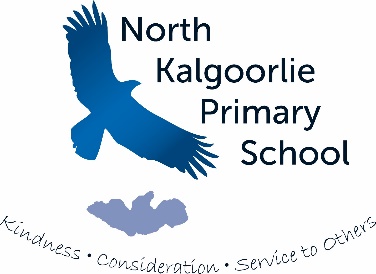 E: NorthKalgoorlie.PS@education.wa.edu.auP: (08) 9092 5850Campbell St, Kalgoorlie, WA, 6430BYOI Program for Year 4-6 Students in 2024Frequently Asked QuestionsWhy is the school implementing 1:1 BYOI?Under the Australian Curriculum, it is expected that students learn to use ICT effectively and appropriately to access, create, and communicate information and ideas, solve problems and work collaboratively in all learning areas at school. We want the best learning opportunities for our students. North Kalgoorlie Primary School classrooms consistently use technology and we want all students to have access whenever they need it. We want to plan to use devices whenever they are needed, not just within small groups. Digital literacy skills are essential for our children to be successful learners in the 21st century. It also provides a strong connection and communication outlet between home and school. 1:1 iPad use is about the learning and not the technology. The iPad inspires hands-on learning and can be used to promote creativity in the classroom. There are thousands of powerful apps that allow students to engage in interactive ways and instantly find information. This innovative tool has the capability to provide personalised learning and education in a number of different subject areas. The iPad allows students to gain access to a continually growing bank of educational content.The use of iPads has allowed our teachers to expand their programs to fit the needs of today’s students and to better equip them with the skills they’ll need in the modern world. Use of iPads can also encourage students, boost confidence and provide a valuable feedback loop outside of a traditional classroom setting. Students will be able to better develop their 21st century learning skills including opportunities for authentic collaboration and team work, innovation, creating and publishing in ways never possible before, personalising learning for all students and providing them with problem solving opportunities.How often will iPads be used in the classroom?While students will have their iPads with them and available for use throughout the school day, they will not be used in every lesson, and their use will vary from day-today depending on the learning focus. Like other learning tools, their use will depend on the particular learning activity, and will invariably involve other activities such as writing, reading, discussion and assessment.   Why is the school not providing iPads for student use?The school is unable to fund a 1:1 iPad program. At North Kalgoorlie Primary, we currently have ensured access and opportunity, providing each class with pods of 12 iPads each to use. While these ICT resources have been very welcomed in the school, increasing the funding to provide individual iPads is not sustainable.Why introduce iPads in Year 4? Introducing the device in Year 4 means your child will have maximum use of it during the final three years of primary school. The Year 4 students of 2024 will be continuing the 1:1 iPad program in Year 5 and 6.Will iPads replace pen and paper? No. Pen and paper will continue to be used every day in the classroom, just as it is currently. iPads are primarily a learning tool and not intended to replace pens and pencils. Our school belief is that iPads are used in a way to promote creativity and higher order thinking, not simply for substitution tasks that can be completed with pen and paper.What research supports 1 to 1 iPads in Primary Schools? 19 schools were selected to take part in the 2012 Department of Education ECE iPad initiative. The Department of Education’s Independent evaluation of the iPad initiative concluded that teaching with iPads:Improved independence and self-initiated learning among studentsImproved student motivation and active engagement in learning in literacy and numeracyImproved capacity for teachers to plan for and meet individual student needsExtend students' learning beyond the classroomImprove parental engagement in learning and strengthened home-school links   What types of learning activities are students likely to be involved in via the iPads? Teachers will select applications that support the explicit teaching of literacy and numeracy as well as problem solving and critical and creative thinking activities. In addition to accessing selected websites and digital learning objects, some examples of learning opportunities utilising iPads could include: photo book, movie, mind map, graphics with voiceover, word processing, publishing with more sophisticated layouts, oral reports and slideshows.    Why iPads and not tablets?We have chosen iPads as our required device for all students for several reasons:iPads are the current clear tablet market leader in educationThe iPad has a standard operating systemThere are more educational apps available than any other mobile operating system enabling greater fluidityiPads have already proven to be very successful in school settingsTeachers, children and parents are very familiar with the iPad, which will help in supporting learningiPads have user friendly technology, suitable for all agesiPads quickly start/boot upiPads have a 10 hour battery lifeApps are filtered through the Apple App store which blocks unsuitable content.What protection/filtering will be in place to protect students? The school shares responsibility with parents, government and the community to protect our children from the impact of inappropriate material on the internet. Department of Education computer software management tool that blocks content, acts as a filter, and views student access online. Every internet request and download is recorded, logging user ID, time, page element accessed, size of element, method of access and the machine from which the request was made. The Department regularly monitors these logs for breaches.   A Student Usage Policy will be signed by students at the beginning of each year.  A primary school classroom is a protective and ideal environment to teach students safe and effective internet use and cyber safety before high school.   What mechanisms are available to allow parents to control iPad usage out of hours?   The iPads come with restrictions that can be setup to allow parents to manage, monitor, and strictly control what apps and access they have on the iPads, as well as the websites they can go to.   How will students be encouraged to care for their iPads?   Students will be taught to care for their iPads. However, as the occasional one may get dropped, we do ask that parents organise insurance for the iPad to be used at school.   How will iPad protection be managed (including to & from school)?   It is essential that a sturdy case is purchased to protect the iPad in transit. The iPads will need to be protected in a hard-case and then carried inside the school bag. Students must take their iPad home each night. They are responsible for ensuring that their device remains fully charged.    What if I don’t provide an iPad?   The iPad program is completely voluntary. For those students without iPads the school will accommodate use of iPads within its resources on a shared basis, as per our current practice. We hope families follow our professional recommendations and participate. We have done our research and the decisions we make are deeply engrained in proven educational research. However, ultimately each family will make a decision based on their individual circumstances.  Why Apple?   Stability - The iPad operating system has the reputation of being robust and intuitive.Security - The Apple App Store tests all new apps before releasing them to the public, ensuring no inappropriate content appears. The android app store is an open source platform anyone can upload to; the apps are not checked and leave people exposed to unwanted content. Continuity - Apps perform the same way on all recent versions of the iPad, making it easier to cater for a variety of devices over time. Apple updates are pushed through automatically ensuring users are consistently using the most up to date versions of the software. The Apple ID system allows users to change devices without losing any apps.Support - The AppleCare Protection Plan provides 24/7 complimentary telephone support, including software support for 2 years. AppleCare gives you one-stop technical service and support from Apple experts and most issues can be resolved in a single call.   What iPad should I buy?   The new iPad 10th Generation (10.9-inch) 64GB, currently retails for $749 from the Apple Online Store. The 256GB is available, which isn’t any faster or better, but does provide more storage for you to get the most value for money. The iPad 9th Generation (10.2-inch) 64BG, which currently retails for $549 from the Apple Online Store, is suitable and more affordable. This model is also available in 256GB.These iPads can be purchased from a variety of recommended Apple resellers. Purchasing an older iPad may mean your device is unable to be updated and the compatibility of apps may become an issue in the future.     It is worth noting that Apple regularly upgrades its iPad range each year around October. After this, often in late October, they drop the prices of the last generation iPads which offers a cheaper alternative.Why minimum 32GB?   Items stored on the iPad include apps, photos, videos and other media and 32GB will enable students to store their work on the device without having to manage the content externally. It allows the flexibility for home and holiday use by your family. What if my child/family already has an iPad?   If your family already has an iPad Air 3rd Generation or iPad mini 5th Generation (or newer) and you would like to send this to school with your child, you do not need to purchase a new device at this time. The iPad Air 3 or iPad mini 5 are the minimum devices that can be used. We do not recommend purchasing these devices, but if you have one already you can use that for your child’s school iPad. If you are purchasing an iPad, we recommend a later generation iPad as they are approaching the point of being out-of-date.  If buying new, we recommend purchasing an iPad 9th or 10th Generation device. Please note iPad Air 2 and mini 4 devices are no longer considered suitable for use at school as they are not compatible with iOS16. Who will be responsible for updates and app purchases? You will be required to install apps on your child’s iPad while at home in order for them to participate fully in the 1:1 iPad program. A list of apps which need to be initially installed on all iPads will be provided at a maximum cost of thirty dollars. This initial cost will set the iPads up with all of the creation apps that students will require. This amount will not be an ongoing cost as most of the additional apps are free. School staff will not be able to install apps on your child’s iPad. If you purchase the AppleCare Protection Plan for your iPad you are provided with 24/7 telephone support from Apple technical experts for 2 years. If you have problems installing apps they will provide assistance over the phone.   Where should I get my child’s iPad from?   There are a number of options you may wish to consider in regard to providing your child with an iPad to bring to school in 2024: You may provide an iPad you already have at home. Please consider personal items such as photos that you may wish to remove before you send it to school with your child.Solutions IT purchasing portalApple Store Online offers free deliveryRetravision KalgoorlieHarvey Norman Kalgoorlie Do we need insurance? What happens if my iPad is damaged or broken?   iPads brought to school are not covered by the North Kalgoorlie Primary School or the Department of Education’s insurance.   Where iPads are purchased through Harvey Norman Kalgoorlie parents will be able to directly go to the store to log the fault. Where the Insurance Option is not taken or the iPad is purchased independently or brought from home it needs to be covered under your own insurance. If the iPad is damaged at school, it is the parents’ responsibility to pay the insurance excess.   Before your iPad can come to school you will be required to complete a form confirming you understand it is not covered by the school or Department of Education insurance policy.   The student and their family/caregivers assume full financial responsibility for the iPad in the event of damage, loss, theft and any other instance of negligence and/or abuse.  What else do I need to buy?   When you purchase your iPad you will need to consider the following: Your iPad must be fitted with a protective case, front and back. Keep in mind the students will be using them to take photos and videos so ensure the cover can be held or moved to allow easy access. All Apple hardware comes with a one-year limited warranty and up to 90 days of complimentary telephone technical support. It is recommended you extend your coverage further with the AppleCare Protection Plan. If you purchase your device through Kalgoorlie Retravision or Apple Store, you may select the iPad AppleCare Protection Plan as an optional extra.  Your iPad is not covered by the North Kalgoorlie Primary School or Department of Education insurance policy. You may wish to check with your home and/or contents insurer if your existing cover extends to an iPad being brought to school by your child. If you purchase your device through Harvey Norman Kalgoorlie, you may select insurance as an optional extra.     Security - Before, after and during school   The security of the iPad is the responsibility of the parent/carer outside of school hours. iPads will not be allowed to be used before or after school in the school grounds. Students are not allowed to remove iPads from classes during lunch or recess. Classrooms will be kept locked and secure when the class is not in there. Students will be responsible to carry their iPads to a specialist class if required.  Will my child be able to use their iPad in subsequent years?   Yes, the students will use iPads in Year 4-6. Will students have access to social networking sites?   The use of social networking is not permitted during school hours.  Can you print from the iPad?   One of the benefits of the iPad is that a paperless work flow is simplified. Students will store their work in an online portfolio, which is able to be viewed at any time, and print only as required.  Will my child be able use the iPad during breaks at school?   No. Students are strongly encouraged to develop an understanding of the importance of maintaining a balance of work and outdoor play throughout the day. Students are only permitted to use iPads in classrooms or other designated areas during class time unless given special permission.   Will the battery last all day at school?   The battery life of the iPad is sufficient for up to approximately 10 hours. Students will be educated about the importance of charging their iPad and how to do this. Charging facilities will not be provided at the school.   Can my child have their iPad taken from them?   In the course of the school day, a student may have their iPad removed for a period of time if the student breaches the Student Acceptable Use Agreement.   How are students supported in cyber safety practices? Cyber safety programs are taught at school on a regular basis in the classroom. We need to teach our children how to handle technology in an appropriate manner and draw clear boundaries for its acceptable use. Clear expectations will be set for students with regard to iPad etiquette during lessons and consequences reinforced. Importantly, parents also need to be aware of their child’s activities online at home and how they are using the Internet and iPad apps.Will students be allowed to have music and games on the iPad?   Students will be permitted to have legally downloaded music and games stored on the iPad. Parents are strongly encouraged to monitor the appropriateness of the games installed onto the iPad. Any non-educational apps should be grouped into a 'Home' folder on the Home Screen.   